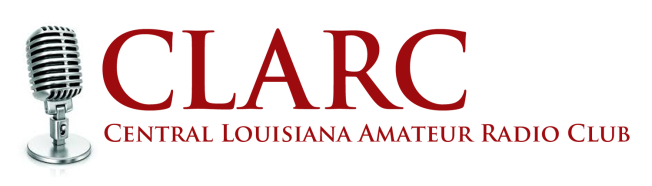 Dues structure: $30 club membership with Full privileges and an additional $2 for other family members living in the same household.Central Louisiana Amateur Radio Club,  P.O. Box 4652, Pineville  LA  71361Date Completing Form: ________________________Name _______________________________________Call Sign _________________________________________License Class _________________________________Address ______________________________________City ____________________ St ______Zip__________Home Phone _________________ Cell______________________Email Address _________________________________Emergency Contact Information: Name _____________________________ Home Phone _____________________ Cell _____________________Additional Members in the same household:1st Additional Member Name: _________________________________ Call Sign _____________E-mail___________________ Cell Phone #___________________________2nd Additional Member Name: _________________________________ Call Sign_____________E-mail___________________ Cell Phone #___________________________Total Amount Enclosed $ ________________ARRL Member:  Yes ____    No _____